Jesus betet für alle, die an ihn glauben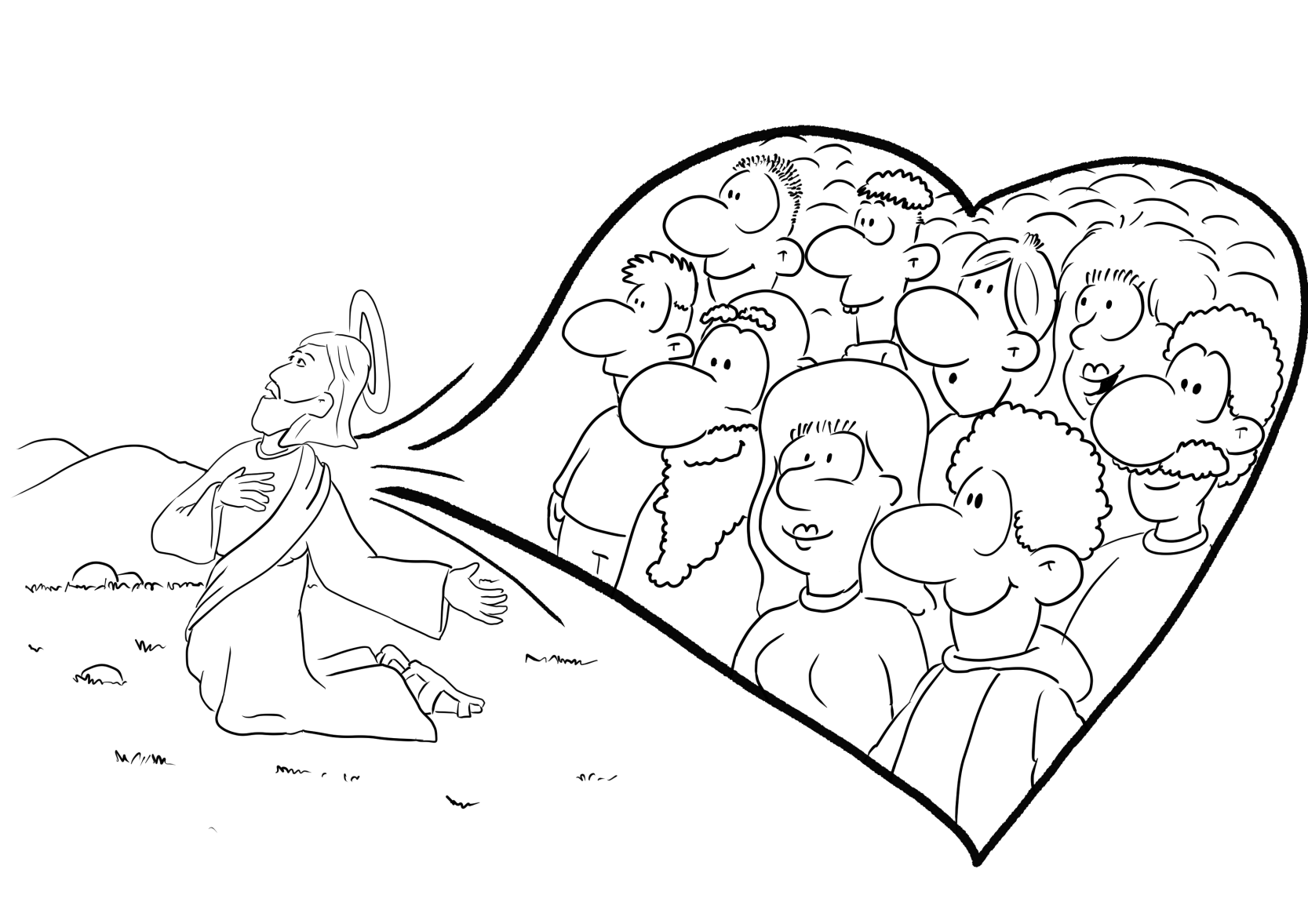 Siebter Sonntag der Osterzeit – Evangelium Joh 17, 1–11a